Kyoto University 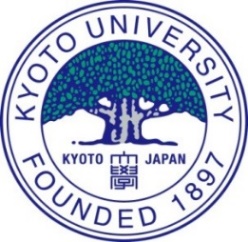 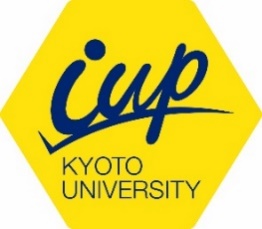 APPLICATION FOR KYOTO IUP*Applicants must ask their school to process this document.*Please note that this document must be prepared on school letterhead stationery. It must be produced by the school, signed by the school principal/head, and then given to the applicant. Alternatively, the document can be sent directly to the Kyoto iUP Admissions Office by registered mail if it is enclosed in a sealed envelope provided by the school.The certificate is not required if the date of graduation/expected graduation from secondary school/high school is included in the school transcripts that also need to be submitted by the school.The form on the following page must be completed and received by the Admissions Office between November 15 and December 28, 2018 via the Online Application System or by registered mail. If sending by registered mail, the address is as follows:Kyoto iUP Admissions OfficeKyoto UniversityYoshida International House Bldg. (B1), Yoshida South Campus,Yoshida Nihonmatsu Cho, Sakyo-ku, Kyoto 606-8501, JapanTel.:+81-(0)75-753-3331Thank you for your cooperation.Kyoto iUP Admissions OfficeCertificate of Graduation/Expected Graduation(FORM A)Date of issue:          /          /          Principal’s handwritten signature                                   Principal’s name in block letters                                                    SCHOOL/INSTITUTION INFORMATIONSCHOOL/INSTITUTION INFORMATIONSCHOOL/INSTITUTION INFORMATIONName of school/institution:Name of school/institution:Address:　Phone:　Email:URL:APPLICANT INFORMATIONAPPLICANT INFORMATIONName of Kyoto iUP applicant:Date of birth:This is to certify that the above-mentioned student enrolled at                                   on          /         /            
(Name of Institution)                             (Month)　       (Date)         　(Year) [is expected to complete / has completed] all the requirements for secondary/high school education and [is expected to graduate / graduated] from this school on          /       /          .(Month)       (Date)         (Year)